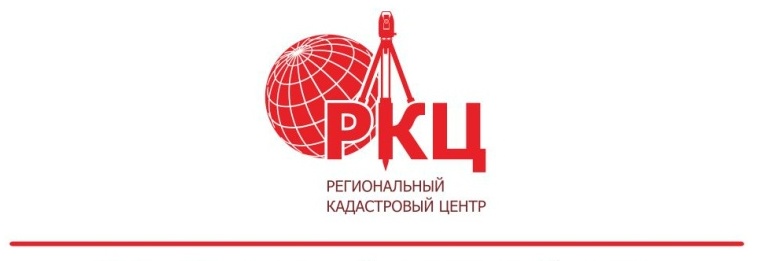 ООО «Региональный кадастровый центр»ВНЕСЕНИЕ ИЗМЕНЕНИЙ В ГЕНЕРАЛЬНЫЙ ПЛАНМУНИЦИПАЛЬНОГО ОБРАЗОВАНИЯКАРИНОВСКИЙ СЕЛЬСОВЕТПЕРЕВОЛОЦКОГО РАЙОНАОРЕНБУРГСКОЙ ОБЛАСТИТОМ 1ПОЛОЖЕНИЕ О ТЕРРИТОРИАЛЬНОМ ПЛАНИРОВАНИИОренбург 2022СОСТАВ ПРОЕКТА «ВНЕСЕНИЕ ИЗМЕНЕНИЙ В ГЕНЕРАЛЬНЫЙ ПЛАН»Генеральный план состоит из 2-х томов: «Положения о территориальном планировании» (Том 1), «Материалы по обоснованию проекта» (Том 2).СОСТАВ ГРАФИЧЕСКИХ МАТЕРИАЛОВОбщие положенияВнесение изменений в Генеральный план МО Кариновский сельсовет подготовлено в соответствии с Градостроительным кодексом Российской Федерации от 29.12.2004 N 190-ФЗ (ред. от 06.12.2021) и в соответствии с Приказом Минэкономразвития России от 09.01.2018 N 10 (ред. от 09.08.2018) "Об утверждении Требований к описанию и отображению в документах территориального планирования объектов федерального значения, объектов регионального значения, объектов местного значения и о признании утратившим силу приказа Минэкономразвития России от 7 декабря 2016 г. N 793". Внесение изменений в Генеральный план разработано на основании Постановления администрации МО Кариновский сельсовет от 15 «июля» 2022 года №40 «О подготовке проекта внесения изменений в Генеральный план и Правила землепользования и застройки муниципального образования Кариновский сельсовет Переволоцкого района Оренбургской области». Причинами проведения работ являются:Изменение действующего законодательства в отношении градостроительной деятельности.Изменение функциональных зон за границами населенных пунктов в части отображения границ лицензионного участка Радовский ОРБ 03172 НР с учётом поступивших предложений от заинтересованных лиц – АО «Оренбургнефть».3.	Актуализация Генерального плана на предмет планируемого размещения объектов федерального и регионального значения, согласно действующих документов территориального планирования Российской Федерации, Оренбургской области и Переволоцкого района (с изменениями и дополнениями, вступившими в силу на момент заключения договора).Для достижения целей необходимо выполнение следующих задач:1. Дополнить материалы ранее утвержденного Генерального плана в части вносимых изменений в соответствии с Градостроительным кодексом Российской Федерации от 29.12.2004 N 190-ФЗ (ред. от 06.12.2021).2. Привести в соответствие графические материалы с Приказом Минэкономразвития России от 09.01.2018 N 10 (ред. от 09.08.2018) "Об утверждении Требований к описанию и отображению в документах территориального планирования объектов федерального значения, объектов регионального значения, объектов местного значения и о признании утратившим силу приказа Минэкономразвития России от 7 декабря 2016 г. N 793".В соответствии с заявлением заинтересованного лица на подготовку проекта внесения изменений в Генеральный план муниципального образования Кариновский сельсовет Переволоцкого района Оренбургской области, были внесены изменения в части отображения границ лицензионного участка Радовский ОРБ 03172 НР.Предыдущая градостроительная документация МО Кариновский сельсовет:- Генеральный план МО Кариновский сельсовет Переволоцкого района Оренбургской области.Настоящий проект внесения изменений в Генеральный план МО Кариновский сельсовет является документом, разработанным в соответствии с Градостроительным кодексом Российской Федерации в действующих редакциях. Проект разработан с учётом ряда программ, реализуемых на территории области, Переволоцкого района и МО Кариновский сельсовет.В настоящем проекте учитываются все мероприятия, запланированные в ранее утвержденном (действующем) Генеральном плане.Сведения о видах, назначении и наименовании планируемых для размещения объектов местного значения, их основные характеристики, их местоположение, а также характеристики зон с особыми условиями использования территорий в случаях, если установление таких зон требуется в связи с размещением данных объектов.Сведения о видах, назначении и наименовании планируемых для размещения объектов местного значения, их основные характеристики, их местоположение, а также характеристики зон с особыми условиями использования территории в случаях, если установление таких зон требуется в связи с размещением данных объектов указаны в Генеральном плане МО Кариновский сельсовет Переволоцкого района Оренбургской области, утвержденным решением Совета Депутатов №297 от 30.06.2014 года.По данным Схемы территориального планирования Переволоцкого района: Образование.  Учреждения обслуживания по району распределены неравномерно. Учреждения сконцентрированы преимущественно в районном центре и некоторых административных центрах поселений. Потребность в создании детских садов или дошкольных групп при школе отсутствует.Здравоохранение. ФАПы либо амбулатории отсутствуют в х.Пустошь-Адамовка, с.Судаковка. Население данных сел обслуживается мобильным ФАПом.МО требуется капитальный ремонт ФАП в с.Кариновка, с. Судаковка, х. Пустошь-Адамовка (Не являются ОМС района. Ред. 2020г.).Физическая культура и спорт. По данным администраций МО требуется:- организация места отдыха в с. Кариновка.Культура. Учреждения культуры имеются в каждом поселении. МО требуется капитальный ремонт СДК и СК в с. Судаковка, х. Пустошь-Адамовка.Транспортная инфраструктура. Не задействованы автобусными маршрутами следующие населенные пункты: х. Пустошь-Адамовка, пос. Судаковка, с Кариновка. Проектом предлагается развитие сети автобусного сообщения с вовлечением населенных пунктов с численностью населения более 50 человек. Необходимо обеспечить обновление и приобретение дополнительных муниципальных транспортных средств. Водоснабжение. Практически во всех населенных пунктах имеется централизованное водоснабжение, однако загруженность водозаборных сооружений велика. Также значителен износ водозаборных сооружений и водопроводной сети. Электроснабжение: Наряду с развитием генерирующих мощностей, необходимо развитие электросетевого хозяйства Оренбургской области. Создание единого электросетевого пространства позволит повысить эффективность и надежность энергоснабжения потребителей. Для обеспечения надежности электроснабжения потребителей необходимо создание кольцевой взаиморезервируемой сети 110-220-500 кВ.Газоснабжение: Газоснабжение Переволоцкого района осуществляется на базе природного газа. Природный газ подается по магистральному газопроводу на АГРС, далее по межпоселковым газопроводам в населенные пункты, откуда через ГРП потребителю. Благоустройство жилищного фонда газом составляет 99,3%. Количество негазифицированных населенных пунктов в муниципальном образовании Кариновский сельсовет – х. Пустошь-Адамовка. Экономически нецелесообразно газификация населенных пунктов с численностью населения менее 50 человек. Необходима газификация   х. Пустошь-Адамовка.Параметры функциональных зон, а также сведения о планируемых для размещения в них объектах регионального значения, объектах местного значения, за исключением линейных объектов.Параметры функциональных зон, а также сведения о планируемых для размещения в них объектах регионального значения, объектах местного значения, за исключением линейных объектов указаны в Генеральном плане МО Кариновский сельсовет Переволоцкого района Оренбургской области, утвержденным решением Совета Депутатов №297 от 30.06.2014 года.Генеральным планом предусмотрено внесение изменений в части отображения следующей зоны:-зона сельскохозяйственного использования, совмещенная с зоной добычи и разведки полезных ископаемых;Зона сельскохозяйственного использования, совмещенная с зоной добычи и разведки полезных ископаемыхЗона сельскохозяйственных угодий, допускающая размещение и эксплуатация продуктопроводов, водопроводов, газопроводов и иных трубопроводов, а также производственных площадок на земельных участках категории земель промышленности, размещение объектов капитального строительства, в том числе подземных, в целях добычи недр, в границах лицензионного участка Радовский ОРБ 03172 НР. Параметры остальных функциональных зон, утвержденных Генеральным планом МО Кариновский сельсовет Переволоцкого района Оренбургской области, утвержденным решением Совета Депутатов №297 от 30.06.2014 года, остаются неизменными.Том 1ПОЛОЖЕНИЕ О ТЕРРИТОРИАЛЬНОМ ПЛАНИРОВАНИИТом 1ПОЛОЖЕНИЕ О ТЕРРИТОРИАЛЬНОМ ПЛАНИРОВАНИИЧасть АПояснительная записка (текстовая)Часть БГрафические материалыТом 2МАТЕРИАЛЫ ПО ОБОСНОВАНИЮ ГЕНЕРАЛЬНОГО ПЛАНА Том 2МАТЕРИАЛЫ ПО ОБОСНОВАНИЮ ГЕНЕРАЛЬНОГО ПЛАНА Часть АПояснительная записка (текстовая)Часть БГрафические материалы№ п/пНаименование схемыМасштаб1.Карта границ населенных пунктов, входящих в состав поселения1:25 0002.Карта планируемого размещения объектов местного значения поселения1:25 0003.Карта функциональных зон поселения1:25 000